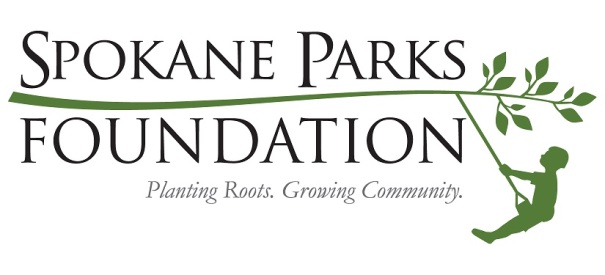 Fiscal Sponsor Authorization FormI certify that my organization (					) will act as fiscal sponsor for the program/project  						 and will ensure that any and all grant awards are dispersed according to any signed Grant Agreement Letter and that all reports will be submitted in a timely manner.Printed Name of CEO/Executive Director of Fiscal SponsorSignature of CEO/Executive Director				Date